от 22 декабря 2021 года									         № 1505Об изменении существенных условий контрактов, предметом которых
 является выполнение работ по строительству, реконструкции, капитальному ремонту, сносу объекта капитального строительства, проведению работ 
по сохранению объектов культурного наследияВ соответствии с постановлением Правительства Российской Федерации                     от 9 августа 2021 г. № 1315 «О внесении изменений в некоторые акты Правительства Российской Федерации», постановлением Правительства Нижегородской области от 
3 сентября 2021 г. № 783 «Об изменении существенных условий контрактов, предметом которых является выполнение работ по строительству, реконструкции, капитальному ремонту, сносу объекта капитального строительства, проведению работ по сохранению объектов культурного наследия» и в связи с существенным увеличением в 2021 году цен на строительные ресурсы, администрация городского округа город Шахунья Нижегородской области  п о с т а н о в л я е т :1. Установить, что при исполнении контракта, предметом которого является выполнение работ по строительству, реконструкции, капитальному ремонту, сносу объекта капитального строительства, проведению работ по сохранению объектов культурного наследия и который заключен в соответствии с Федеральным законом от 5 апреля 2013 г. № 44-ФЗ «О контрактной системе в сфере закупок товаров, работ, услуг для обеспечения государственных и муниципальных нужд» для обеспечения муниципальных нужд городского округа город Шахунья Нижегородской области (далее - контракт), в соответствии с пунктом 8 части 1 статьи 95 Федерального закона от 5 апреля 2013 г. № 44-ФЗ «О контрактной системе в сфере закупок товаров, работ, услуг для обеспечения государственных и муниципальных нужд» допускается изменение существенных условий контракта, стороной которого является заказчик, указанный в приложении к настоящему постановлению, в том числе изменение (увеличение) цены контракта, при совокупности следующих условий:изменение существенных условий контракта осуществляется в пределах лимитов бюджетных обязательств, доведенных до получателя средств бюджета городского округа город Шахунья Нижегородской области и бюджетов государственных внебюджетных фондов в соответствии с бюджетным законодательством Российской Федерации, на срок исполнения контракта и не приводит к увеличению срока исполнения контракта и (или) цены контракта более чем на 30 процентов;предусмотренные проектной документацией соответствующего объекта капитального строительства (актом, утвержденным застройщиком или техническим заказчиком и содержащим перечень дефектов оснований, строительных конструкций, систем инженерно-технического обеспечения и сетей инженерно-технического обеспечения с указанием качественных и количественных характеристик таких дефектов, и заданием застройщика или технического заказчика на проектирование в зависимости от содержания работ) физические объемы работ, конструктивные, организационно-технологические и другие решения не изменяются;размер изменения (увеличения) цены контракта определяется в порядке, установленном приказом Министерства строительства и жилищно-коммунального хозяйства Российской Федерации, а цены контракта, размер которой составляет или превышает 100 млн. рублей, - по результатам повторной государственной экспертизы проектной документации, проводимой в части проверки достоверности определения сметной стоимости строительства, реконструкции, капитального ремонта, сноса объекта капитального строительства, проведения работ по сохранению объектов культурного наследия в соответствии с пунктом 45  Положения об организации и проведении государственной экспертизы проектной документации и результатов инженерных изысканий, утвержденного постановлением Правительства Российской Федерации от 5 марта 2007 г. № 145;изменение существенных условий контракта осуществляется путем заключения заказчиком и поставщиком (подрядчиком, исполнителем) соглашения об изменении условий контракта на основании поступившего заказчику в письменной форме предложения поставщика (подрядчика, исполнителя) об изменении существенных условий контракта в связи с существенным увеличением цен на строительные ресурсы, подлежащие поставке и (или) использованию при исполнении такого контракта, с приложением информации и документов, обосновывающих такое предложение;контракт заключен до 1 октября 2021 г. и обязательства по нему на дату заключения соглашения об изменении условий контракта не исполнены.2. Начальнику общего отдела администрации городского округа город Шахунья обеспечить размещение настоящего постановления на официальном сайте администрации городского округа город Шахунья Нижегородской области.3. Настоящее постановление вступает в силу с даты официального опубликования на официальном сайте и распространяет свое действие на правоотношения, возникшие 
с 9 ноября 2021 года.4. Контроль за исполнением настоящего постановления оставляю за собой.Глава местного самоуправлениягородского округа город Шахунья						          Р.В.КошелевПриложениек постановлению администрациигородского округа город Шахунья Нижегородской областиот 22.12.2021 г. № 1505Переченьзаказчиков, являющихся стороной контракта, предметом которого является выполнение работ по строительству, реконструкции, капитальному ремонту, сносу объекта капитального строительства, проведению работ по сохранению объектов культурного наследия и который заключен в соответствии с Федеральным законом от 5 апреля 
2013 г. № 44-ФЗ «О контрактной системе в сфере закупок товаров, работ, услуг для обеспечения государственных и муниципальных нужд» для обеспечения нужд городского округа город Шахунья Нижегородской областиАдминистрация городского округа город Шахунья Нижегородской областиФинансовое управлениеУправления экономики, прогнозирования, инвестиционной политики и муниципального имущества городского округа город Шахунья Нижегородской областиУправление по работе с территориями и благоустройствуВахтанский территориальный отделСявский территориальный отделУправление образованияУправление сельского хозяйстваМуниципальное бюджетное общеобразовательное учреждение Верховская основная общеобразовательная школаМуниципальное бюджетное дошкольное образовательное учреждение детский сад №3 «Сказка»Муниципальное бюджетное дошкольное образовательное учреждение детский сад № 5 «Теремок» комбинированного видаМуниципальное бюджетное общеобразовательное учреждение Красногорская основная общеобразовательная школаМуниципальное бюджетное общеобразовательное учреждение «Шахунская гимназия имени А.С.Пушкина»Муниципальное бюджетное дошкольное образовательное учреждение Вахтанский детский сад «Одуванчик»Муниципальное бюджетное учреждение «Благоустройство»Муниципальное казенное учреждение «Многофункциональный сервисный центр системы образования городского округа город Шахунья Нижегородской области»Муниципальное бюджетное дошкольное образовательное учреждение детский сад № 35Муниципальное бюджетное общеобразовательное учреждение Шахунская средняя общеобразовательная школа № 14Муниципальное казенное учреждение культуры «Центр организационно-методической работы учреждений культуры городского округа город Шахунья Нижегородской области»Муниципальное бюджетное дошкольное образовательное учреждение детский сад № 147Муниципальное казенное учреждение «Учреждение по обеспечению деятельности органов местного самоуправления городского округа город Шахунья Нижегородской области»Муниципальное бюджетное общеобразовательное учреждение «Большесвечанская начальная школа-детский сад»Муниципальное бюджетное дошкольное образовательное учреждение Сявский детский сад «Колокольчик»Муниципальное бюджетное общеобразовательное учреждение Шахунская средняя общеобразовательная школа №1 им. Д.КомароваМуниципальное бюджетное учреждение культуры «Централизованная клубная система городского округа город Шахунья Нижегородской области»Муниципальное бюджетное дошкольное образовательное учреждение детский сад №2 «Солнышко»Муниципальное бюджетное учреждение физкультурно-спортивный клуб «Надежда»Муниципальное бюджетное общеобразовательное учреждение Черновская основная общеобразовательная школаМуниципальное бюджетное дошкольное образовательное учреждение Хмелевицкий детский садМуниципальное казенное учреждение «Центр по обеспечению деятельности учреждений культуры городского округа город Шахунья Нижегородской области»Муниципальное бюджетное дошкольное образовательное учреждение Большешироковский детский садМуниципальное бюджетное дошкольное образовательное учреждение Лужайский детский сад «Малыш»Муниципальное бюджетное дошкольное образовательное учреждение детский сад №41 комбинированного видаМуниципальное бюджетное общеобразовательное учреждение «Хмелевицкая средняя общеобразовательная школа»Муниципальное бюджетное дошкольное образовательное учреждение Петровский детский садМуниципальное бюджетное дошкольное образовательное учреждение детский сад №1 «Горошинка»Муниципальное бюджетное учреждение культуры «Народный фольклорно-этнографический музей»Муниципальное бюджетное общеобразовательное учреждение Сявская средняя общеобразовательная школаМуниципальное бюджетное общеобразовательное учреждение Лужайская основная общеобразовательная школаМуниципальное бюджетное общеобразовательное учреждение Шахунская средняя общеобразовательная школа № 2______________________________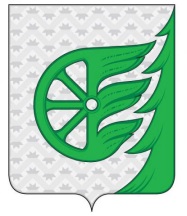 Администрация городского округа город ШахуньяНижегородской областиП О С Т А Н О В Л Е Н И Е